Citizens’ Dialogue in City, Date – Example Topic 1 “Social Europe”Based on the example of three topicsTime-Example: 08:50 – 09:30 (40 min) First round of discussion at the tablesParticipants talk about their experiences and opinionsThink about, for example, ……how you experience social living conditions in your home country. …how you feel about the freedom of movement for employees, access toemployment for EU citizens or social security.…what future problems you foresee when it comes to the EU’s social policies. 
Collection of ideas: Collect topics and ideas about what should changeWhat needs to change within EU politics for a Social Europe?How can we secure good jobs in a dynamic labour market?Can we combat social injustice with more solidarity and a common European social security standard?What can the EU do? What is important for us?
Result: The moderator notes down the topics/ideas on the poster.
Time-Example: 09:30 – 09:50 (20 min) Second round of discussions: change of tablesExchange about the collection of ideas at the tablesWhat did the citizens from the different countries talk about?What is important for our compatriots, and what is important for the others? What similarities and differences are there?Time-Example: 09:50 – 10:40 (50 min) Third round of discussions at the tablesDiscussion about the ideas and subsequently agreement on one topic/idea What topic is particularly important for a future Social Europe and why? Can we agree on one/two important topic(s) for our discussion?What does the EU have to do to promote this topic?Result: The moderator adds definite ideas for implementation to the poster, and further topics.Citizens’ Dialogue in City, Date – Example Topic 2: Digital EuropeTime-Example: 08:50 – 09:30 (40 min) First round of discussion at the tablesParticipants talk about their experiences and opinionsThink about, for example, …… how you are personally confronted with digitalisation in your day-to-day life. … how you feel about digitalisation in the EU in particular.… what future problems you foresee when it comes to digitalisation in the EU. 
Collection of ideas: Collect topics and ideas about what should changeWhat needs to change within EU politics for a Digital Europe?How can we create new and innovative jobs?How can we recruit employees with digital competences? How can digital innovations be used for people?What can the EU do? What is important for us?
Result: The moderator notes down the topics/ideas on the poster.
Time-Example: 09:30 – 09:50 (20 min) Second round of discussions: change of tablesExchange about the collection of ideas at the tablesWhat did the citizens from the different countries talk about?What is important for our compatriots, and what is important for the others? What similarities and differences are there?Time-Example: 09:50 – 10:40 (50 min) Third round of discussions at the tablesDiscussion about the ideas and subsequently agreement on one topic/idea What topic is particularly important for a future Digital Europe and why? Can we agree on one/two important topic(s) for our discussion?What does the EU have to do to promote this topic?Result: The moderator adds definite ideas for implementation to the poster, and further topics.Citizens’ Dialogue in City, Date – Example Topic 3: Global EuropeTime-Example: 08:50 – 09:30 (40 min) First round of discussion at the tablesParticipants talk about their experiences and opinionsThink about, for example, …… how you personally experience the EU on an international stage.… how you feel about the Global Europe topic in particular. … what future problems you foresee when it comes to globalization, international crises and national isolation. 
Collection of ideas: Collect topics and ideas about what should changeWhat needs to change within EU politics for a Global Europe?How can Europe stay competitive in comparison to other growing powers? What should Europe’s global role look like?What responsibility does the EU have when it comes to dealing with countries that have different values?What can the EU do? What is important for us?
Result: The moderator notes down the topics/ideas on the poster.
Time-Example: 09:30 – 09:50 (20 min) Second round of discussions: change of tablesExchange about the collection of ideas at the tablesWhat did the citizens from the different countries talk about?What is important for our compatriots, and what is important for the others? What similarities and differences are there?Time-Example: 09:50 – 10:40 (50 min) Third round of discussions at the tablesDiscussion about the ideas and subsequently agreement on one topic/idea What topic is particularly important for a future Global Europe and why? Can we agree on one/two important topic(s) for our discussion?What does the EU have to do to promote this topic?Result: The moderator adds definite ideas for implementation to the poster, and further topics.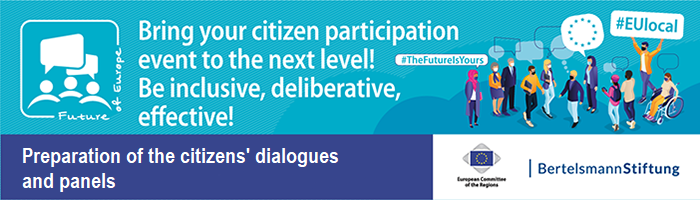 